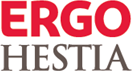 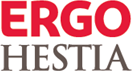 UBEZPIECZENIE OD 1.09.2022 r.- 31.08.20223 r.24 H/DOBĘ, KRAJ, ZAGRANICA, FERIE, WAKACJEWYCZYNOWE UPRAWIANIE SPORTÓW bez dodatkowych opłatWYPŁATA ZA UKĄSZENIE PRZEZ KLESZCZA/ BORELIOZA bezdodatkowych opłatPOBYT W SZPITALU NNW I CHOROBA – 50,00 ZŁ za każdy dzień KONTAKT: ”UBEZPIECZENIA” Magdalena Rydzyńska tel. 506-62-68-63, 608-37-46-54 mrydzynska.rybnik@gmail.comRODZAJ ŚWIADCZENIA:WYSOKOŚĆ WYPŁATY:SUMA UBEZPIECZENIA10 00013 00015 00020 000Śmierć ubezpieczonego(NNW, sepsa,niewydolności wielonarządowej)10 00013 00015 00020 000Całkowity 100% trwały uszczerbek nazdrowiu- trwałe inwalidztwo10 00013 00015 00020 000Śmierć w wyniku popełnienia samobójstwa:10 00013 00015 00020 000Uszczerbek na zdrowiu lub uraz powstały wwyniku padaczki:10 00013 00015 00020 000Uszczerbek na zdrowiu w wyniku nieudanejpróby samobójczej10 00013 00015 00020 000Częściowy trwały uszczerbek nazdrowiu:» pogryzienie przez psa i inne zwierzęta oraz ukąszenia owadów» poparzenie» odmrożenie» złamanie» wstrząśnienie mózgu» zranienie» uszkodzenie narządu słuchu lub wzroku» obrażenia ciała spowodowane atakiem epilepsji onieustalonej przyczynie» następstwa zawału mięśnia sercowego» następstwa udaru mózguOkreślony %Określony %Określony %Określony %Częściowy trwały uszczerbek nazdrowiu:» pogryzienie przez psa i inne zwierzęta oraz ukąszenia owadów» poparzenie» odmrożenie» złamanie» wstrząśnienie mózgu» zranienie» uszkodzenie narządu słuchu lub wzroku» obrażenia ciała spowodowane atakiem epilepsji onieustalonej przyczynie» następstwa zawału mięśnia sercowego» następstwa udaru mózgusumysumysumysumyCzęściowy trwały uszczerbek nazdrowiu:» pogryzienie przez psa i inne zwierzęta oraz ukąszenia owadów» poparzenie» odmrożenie» złamanie» wstrząśnienie mózgu» zranienie» uszkodzenie narządu słuchu lub wzroku» obrażenia ciała spowodowane atakiem epilepsji onieustalonej przyczynie» następstwa zawału mięśnia sercowego» następstwa udaru mózguubezpieczenia, wubezpieczenia, wubezpieczenia, wubezpieczenia, wCzęściowy trwały uszczerbek nazdrowiu:» pogryzienie przez psa i inne zwierzęta oraz ukąszenia owadów» poparzenie» odmrożenie» złamanie» wstrząśnienie mózgu» zranienie» uszkodzenie narządu słuchu lub wzroku» obrażenia ciała spowodowane atakiem epilepsji onieustalonej przyczynie» następstwa zawału mięśnia sercowego» następstwa udaru mózgujakimjakimjakimjakimCzęściowy trwały uszczerbek nazdrowiu:» pogryzienie przez psa i inne zwierzęta oraz ukąszenia owadów» poparzenie» odmrożenie» złamanie» wstrząśnienie mózgu» zranienie» uszkodzenie narządu słuchu lub wzroku» obrażenia ciała spowodowane atakiem epilepsji onieustalonej przyczynie» następstwa zawału mięśnia sercowego» następstwa udaru mózguUbezpieczonyUbezpieczonyUbezpieczonyUbezpieczonyCzęściowy trwały uszczerbek nazdrowiu:» pogryzienie przez psa i inne zwierzęta oraz ukąszenia owadów» poparzenie» odmrożenie» złamanie» wstrząśnienie mózgu» zranienie» uszkodzenie narządu słuchu lub wzroku» obrażenia ciała spowodowane atakiem epilepsji onieustalonej przyczynie» następstwa zawału mięśnia sercowego» następstwa udaru mózgudoznał trwałegodoznał trwałegodoznał trwałegodoznał trwałegoCzęściowy trwały uszczerbek nazdrowiu:» pogryzienie przez psa i inne zwierzęta oraz ukąszenia owadów» poparzenie» odmrożenie» złamanie» wstrząśnienie mózgu» zranienie» uszkodzenie narządu słuchu lub wzroku» obrażenia ciała spowodowane atakiem epilepsji onieustalonej przyczynie» następstwa zawału mięśnia sercowego» następstwa udaru mózguuszczerbku nauszczerbku nauszczerbku nauszczerbku naCzęściowy trwały uszczerbek nazdrowiu:» pogryzienie przez psa i inne zwierzęta oraz ukąszenia owadów» poparzenie» odmrożenie» złamanie» wstrząśnienie mózgu» zranienie» uszkodzenie narządu słuchu lub wzroku» obrażenia ciała spowodowane atakiem epilepsji onieustalonej przyczynie» następstwa zawału mięśnia sercowego» następstwa udaru mózguzdrowiu zgodnie zzdrowiu zgodnie zzdrowiu zgodnie zzdrowiu zgodnie zCzęściowy trwały uszczerbek nazdrowiu:» pogryzienie przez psa i inne zwierzęta oraz ukąszenia owadów» poparzenie» odmrożenie» złamanie» wstrząśnienie mózgu» zranienie» uszkodzenie narządu słuchu lub wzroku» obrażenia ciała spowodowane atakiem epilepsji onieustalonej przyczynie» następstwa zawału mięśnia sercowego» następstwa udaru mózgutabelą świadczeńtabelą świadczeńtabelą świadczeńtabelą świadczeńJednorazowe świadczenie na wypadek śmierci wwyniku NNW jednego lub obojga przedstawicieli ustawowych:1 000, 001 000, 001 000, 001 000,00Zwrot kosztów nabycia środków pomocniczych, protez, gipsów miękkich iinnych przedmiotów ortopedycznych:Do 2 500 złDo 3 250 złDo 3 750 złDo 5 000Jednorazowe świadczenie w przypadku leczenia szpitalnego/ambulatoryjnego na skutek NNW na terenie RP bez trwałego uszczerbku na zdrowiu( pobyt min.7 dni)/(pobyt min.22 dni)300,00100,00390,00130,00450,00150,00600,00200,00Assistance powypadkowy na terenie Polski2 000, 002 000, 002 000, 002 000,00Koszty odbudowy zębów stałych ( za każdy ząb 500,00 zł)500,00500,00500,00500,00Świadczenie z tytułu poważanego zachorowania1 000,001000,001000,001000,00Zwrot kosztów na leczenie NNW/ w tymrehabilitacja z limitem 800 zł.2 000,002 600,003 000,004 000,00Dzienne świadczenie szpitalne zw. Z NNW płatne od 1 dnia pobytu ( pobyt min.2 dni)max 90 dni4 500,0050,00- dzień4 500,0050,00-dzień4 500,0050,00- dzień4 500,0050,00-dzieńDzienne świadczenie szpitalne zw. Z chorobą płatne od 1 dnia pobytu (pobytmin. 2 dni- max 30 dni1 500,0050,00-dzień1 500,0050,00-dzień1 500,0050,00 dzień1 500,0050,00 dzieńJednorazowe świadczenie na wypadek ukąszenia przez kleszcza i stwierdzeniaboreliozy.300,00300,00300,00300,00Zatrucie gazami oraz substancjamiwziewnymi500,00650,00750,001 000,00Stłuczenie mózgu1 0001 3001 5002 000Wstrząśnienie mózgu300,00390,00450,00600,00SKŁADKA NA CAŁY ROK:43,0053,0059,0075,00